Name ________________________ Date ___________ Per ____________Metamorphic Rocks• Rocks that are ________________________________________________________• Changes: 	• ___________________________ (usually in layers, called _____________)		• ___________________________________________________		• ___________________________________________________	examples:	Some changes are fairly simple..		sandstone (sedimentary) to _________________________		limestone (sedimentary) to _________________________		granite to (igneous) _________________________	...other changes are more complex:		shale (sedimentary) to _________________________ to		_________________________ to _________________________ to		_________________________		plants to _________________________ to _________________________ coal		to _________________________ coal to _________________________ coal		to_________________________ (all except the last 2 are sedimentary)Sources of heat and pressure:1. _________________________ metamorphism	• rock near ___________________ or ____________________ is “baked”	• little or no _________________________, due to lack of pressure and/or	flat-crystalled minerals2. ________________________ metamorphism	• rocks under mountain ranges are squeezed under high pressure and temperature	• mountain ranges form when _________________________ collide	• occurs over large regionsexample: _____________________________ region, where metamorphic mountain “roots” are exposed by hundreds of millions of years of erosion.CLASSIFYING METAMORPHIC ROCKS  - 2 basic categories:1. _____________________________	• layers or bands of minerals	• due to ______________________ on flat-crystalled minerals (like micas & hornblende)	examples:		_____________________________				_____________________________				_____________________________				_____________________________2. _____________________________	• no layers of minerals	• due to absence of flat minerals or low pressure metamorphism	examples:		_________________________				_________________________THE ROCK CYCLE• Describes how one of the 3 major rock types can become any of the others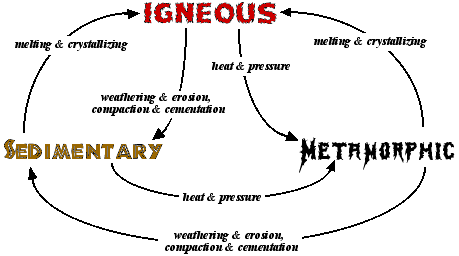 